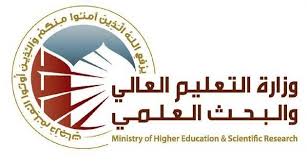 جدول الدروس الأسبوعي                                              جدول الدروس الاسبوعيالاسمصبيحة علي ردادصبيحة علي ردادصبيحة علي ردادصبيحة علي ردادصبيحة علي ردادالبريد الالكترونياسم المادةالعمارة العربية الاسلاميةالعمارة العربية الاسلاميةالعمارة العربية الاسلاميةالعمارة العربية الاسلاميةالعمارة العربية الاسلاميةمقرر الفصلاهداف المادةيهدف المقرر إلي التعريف بأصول العمارة الإسلامية ومدارسها المختلفة وتحديد مراحل تطورها ضمن الإطار التاريخي  للمادة الدراسية.منذ نشأتها في الحجاز في فترة صدر الإسلام والعصور الأموية والعباسية والفاطمية والأيوبية والمملوكية.يهدف المقرر إلي التعريف بأصول العمارة الإسلامية ومدارسها المختلفة وتحديد مراحل تطورها ضمن الإطار التاريخي  للمادة الدراسية.منذ نشأتها في الحجاز في فترة صدر الإسلام والعصور الأموية والعباسية والفاطمية والأيوبية والمملوكية.يهدف المقرر إلي التعريف بأصول العمارة الإسلامية ومدارسها المختلفة وتحديد مراحل تطورها ضمن الإطار التاريخي  للمادة الدراسية.منذ نشأتها في الحجاز في فترة صدر الإسلام والعصور الأموية والعباسية والفاطمية والأيوبية والمملوكية.يهدف المقرر إلي التعريف بأصول العمارة الإسلامية ومدارسها المختلفة وتحديد مراحل تطورها ضمن الإطار التاريخي  للمادة الدراسية.منذ نشأتها في الحجاز في فترة صدر الإسلام والعصور الأموية والعباسية والفاطمية والأيوبية والمملوكية.يهدف المقرر إلي التعريف بأصول العمارة الإسلامية ومدارسها المختلفة وتحديد مراحل تطورها ضمن الإطار التاريخي  للمادة الدراسية.منذ نشأتها في الحجاز في فترة صدر الإسلام والعصور الأموية والعباسية والفاطمية والأيوبية والمملوكية.التفاصيل الاساسية للمادةالتعريف بمصادر دراسة العمارة الإسلامية, نشأة العمارة الإسلامية وأصولها,  العمارة الإسلامية منذ نشأتها في فترة صدر الإسلام والعصر الأموي, . خصائص العمارة الإسلامية. أنماط العمارة الإسلامية , مناقشة نظريات وأسس العمارة الإسلامية , نماذج من العمائر في العصر الراشدي ( مساجد , دور , اماره) ثم عمارة العصر الاموي والعمارة العباسية والفاطمية والأيوبية والمملوكية. التعريف بمصادر دراسة العمارة الإسلامية, نشأة العمارة الإسلامية وأصولها,  العمارة الإسلامية منذ نشأتها في فترة صدر الإسلام والعصر الأموي, . خصائص العمارة الإسلامية. أنماط العمارة الإسلامية , مناقشة نظريات وأسس العمارة الإسلامية , نماذج من العمائر في العصر الراشدي ( مساجد , دور , اماره) ثم عمارة العصر الاموي والعمارة العباسية والفاطمية والأيوبية والمملوكية. التعريف بمصادر دراسة العمارة الإسلامية, نشأة العمارة الإسلامية وأصولها,  العمارة الإسلامية منذ نشأتها في فترة صدر الإسلام والعصر الأموي, . خصائص العمارة الإسلامية. أنماط العمارة الإسلامية , مناقشة نظريات وأسس العمارة الإسلامية , نماذج من العمائر في العصر الراشدي ( مساجد , دور , اماره) ثم عمارة العصر الاموي والعمارة العباسية والفاطمية والأيوبية والمملوكية. التعريف بمصادر دراسة العمارة الإسلامية, نشأة العمارة الإسلامية وأصولها,  العمارة الإسلامية منذ نشأتها في فترة صدر الإسلام والعصر الأموي, . خصائص العمارة الإسلامية. أنماط العمارة الإسلامية , مناقشة نظريات وأسس العمارة الإسلامية , نماذج من العمائر في العصر الراشدي ( مساجد , دور , اماره) ثم عمارة العصر الاموي والعمارة العباسية والفاطمية والأيوبية والمملوكية. التعريف بمصادر دراسة العمارة الإسلامية, نشأة العمارة الإسلامية وأصولها,  العمارة الإسلامية منذ نشأتها في فترة صدر الإسلام والعصر الأموي, . خصائص العمارة الإسلامية. أنماط العمارة الإسلامية , مناقشة نظريات وأسس العمارة الإسلامية , نماذج من العمائر في العصر الراشدي ( مساجد , دور , اماره) ثم عمارة العصر الاموي والعمارة العباسية والفاطمية والأيوبية والمملوكية. الكتب المنهجيةلاتوجدلاتوجدلاتوجدلاتوجدلاتوجدالمصادر الخارجيةكونل٬ أرنست ( الفن الإسلامي).  دار صادر: بيروت 1966.خماش٬نجدة (دراسات في الآثار الإسلامية) دمشق 1981.رايس٬ديفيد (الفن الإسلامي) دمشق 1977.أقطاي أصلان آبا (فنون الترك وعمائرهم) إستانبول 1987.حسن الباشا، موسوعهالعماره والاثار والفنون الاسلاميهالحداد، عبد الله عبد السلام، مقدمة في الآثار الإسلاميةالباشا، حسن مدخل إلى الآثار الاسلاميه.لراشد، سعد بن عبدالعزيز دراسات في الآثار الاسلاميهالمبكرهبالمدينهالمنورهاعبده، عبدا لله كامل العباسيون وأثارهم المعمارية في العراق ومصر وافريقيا    عبدالعليم، فهمي العمارهالاسلاميه في عصر المماليك الجراكسه عصر السلطان المؤيدHillenbrand, Robert (Islamic Architecture: form function and meaning)  1994                                                               (Ornament and decoration in Islamic architecture     -Clevenot, Dominique   2000                                                  كونل٬ أرنست ( الفن الإسلامي).  دار صادر: بيروت 1966.خماش٬نجدة (دراسات في الآثار الإسلامية) دمشق 1981.رايس٬ديفيد (الفن الإسلامي) دمشق 1977.أقطاي أصلان آبا (فنون الترك وعمائرهم) إستانبول 1987.حسن الباشا، موسوعهالعماره والاثار والفنون الاسلاميهالحداد، عبد الله عبد السلام، مقدمة في الآثار الإسلاميةالباشا، حسن مدخل إلى الآثار الاسلاميه.لراشد، سعد بن عبدالعزيز دراسات في الآثار الاسلاميهالمبكرهبالمدينهالمنورهاعبده، عبدا لله كامل العباسيون وأثارهم المعمارية في العراق ومصر وافريقيا    عبدالعليم، فهمي العمارهالاسلاميه في عصر المماليك الجراكسه عصر السلطان المؤيدHillenbrand, Robert (Islamic Architecture: form function and meaning)  1994                                                               (Ornament and decoration in Islamic architecture     -Clevenot, Dominique   2000                                                  كونل٬ أرنست ( الفن الإسلامي).  دار صادر: بيروت 1966.خماش٬نجدة (دراسات في الآثار الإسلامية) دمشق 1981.رايس٬ديفيد (الفن الإسلامي) دمشق 1977.أقطاي أصلان آبا (فنون الترك وعمائرهم) إستانبول 1987.حسن الباشا، موسوعهالعماره والاثار والفنون الاسلاميهالحداد، عبد الله عبد السلام، مقدمة في الآثار الإسلاميةالباشا، حسن مدخل إلى الآثار الاسلاميه.لراشد، سعد بن عبدالعزيز دراسات في الآثار الاسلاميهالمبكرهبالمدينهالمنورهاعبده، عبدا لله كامل العباسيون وأثارهم المعمارية في العراق ومصر وافريقيا    عبدالعليم، فهمي العمارهالاسلاميه في عصر المماليك الجراكسه عصر السلطان المؤيدHillenbrand, Robert (Islamic Architecture: form function and meaning)  1994                                                               (Ornament and decoration in Islamic architecture     -Clevenot, Dominique   2000                                                  كونل٬ أرنست ( الفن الإسلامي).  دار صادر: بيروت 1966.خماش٬نجدة (دراسات في الآثار الإسلامية) دمشق 1981.رايس٬ديفيد (الفن الإسلامي) دمشق 1977.أقطاي أصلان آبا (فنون الترك وعمائرهم) إستانبول 1987.حسن الباشا، موسوعهالعماره والاثار والفنون الاسلاميهالحداد، عبد الله عبد السلام، مقدمة في الآثار الإسلاميةالباشا، حسن مدخل إلى الآثار الاسلاميه.لراشد، سعد بن عبدالعزيز دراسات في الآثار الاسلاميهالمبكرهبالمدينهالمنورهاعبده، عبدا لله كامل العباسيون وأثارهم المعمارية في العراق ومصر وافريقيا    عبدالعليم، فهمي العمارهالاسلاميه في عصر المماليك الجراكسه عصر السلطان المؤيدHillenbrand, Robert (Islamic Architecture: form function and meaning)  1994                                                               (Ornament and decoration in Islamic architecture     -Clevenot, Dominique   2000                                                  كونل٬ أرنست ( الفن الإسلامي).  دار صادر: بيروت 1966.خماش٬نجدة (دراسات في الآثار الإسلامية) دمشق 1981.رايس٬ديفيد (الفن الإسلامي) دمشق 1977.أقطاي أصلان آبا (فنون الترك وعمائرهم) إستانبول 1987.حسن الباشا، موسوعهالعماره والاثار والفنون الاسلاميهالحداد، عبد الله عبد السلام، مقدمة في الآثار الإسلاميةالباشا، حسن مدخل إلى الآثار الاسلاميه.لراشد، سعد بن عبدالعزيز دراسات في الآثار الاسلاميهالمبكرهبالمدينهالمنورهاعبده، عبدا لله كامل العباسيون وأثارهم المعمارية في العراق ومصر وافريقيا    عبدالعليم، فهمي العمارهالاسلاميه في عصر المماليك الجراكسه عصر السلطان المؤيدHillenbrand, Robert (Islamic Architecture: form function and meaning)  1994                                                               (Ornament and decoration in Islamic architecture     -Clevenot, Dominique   2000                                                  تقديرات الفصلالفصل الدراسيالمختبرالامتحانات اليوميةالمشروعالامتحان النهائيتقديرات الفصل40%10%50%معلومات اضافيةالاسبوعالتاريخالمادة النظريةالمادة العلميةالملاحظات11-11-2012تعريف بخطة المادة ومصادر دراستها214-11-2012=     =       =321-11-2012نشأة العمارة الإسلامية خصائص العمارة الإسلامية 428-11-2012=     =       =55-12-2012أنماط العمارة الإسلامية  المصطلحات المعمارية612-12-2012=     =       =719-12-2012المصطلحات المعمارية826-12-2012=     =       =92-1-2014العمارة في صدر الإسلام109-1-2014=     =       =1116-1-2014=      =       =1224-2-2014العمارة في صدر الإسلام + العمارة في العصر الأموي133-3-2014=     =       =1410-3-2014=      =       =1517-3-2014العمارة في العصر الأموي1624-3-2014=     =       =1731-3-2014=      =       =187-4-2014العمارة في العصر العباسي 1914-4-2014=     =       =2021-4-2014=      =       =2128-4-2014العمارة في العصر الفاطمي والايوبي225-5-2014=     =       =2312-5-2014العمارة في العصر العثماني2419-5-2014=         =       =2526-5-2014مراجعة262-6-2014الامتحانات النهائية